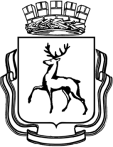 АДМИНИСТРАЦИЯ ГОРОДА НИЖНЕГО НОВГОРОДАМуниципальное бюджетное общеобразовательное учреждение«Школа  № 160»ул. Адмирала Нахимова, д. 6, г. Нижний Новгород, 603073,тел. (831) 258-12-03, 258-12-12, факс (831) 258-15-51e-mail: s160_nn@mail.52gov.ruГрафик рейдов родительского патруляна весенние каникулы 2023-2024 учебного годаДиректор школы 						Лебедев М.Е.Цыпленкова Н.А.258-12-03Дата и времяпроведения рейдаМаршрут, мероприятиеСостав29.03.2024, с 19.00№1,2Парк «Дубки», пр. Ленина (д. 62 - 68), ул. Адм. Нахимова, ул. Паскаля, ул. Гл. Успенского (с проверкой кафе)Судакова И.А. Панкова К.Е.Денисова Н.П.Добронравова К.В.Казакова В.В.Цыпленкова Н.А.